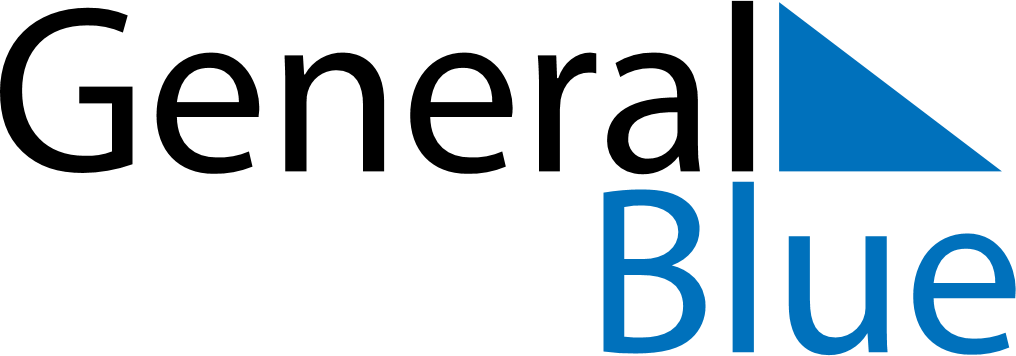 July 2024July 2024July 2024July 2024July 2024July 2024Gandiaye, Kaolack, SenegalGandiaye, Kaolack, SenegalGandiaye, Kaolack, SenegalGandiaye, Kaolack, SenegalGandiaye, Kaolack, SenegalGandiaye, Kaolack, SenegalSunday Monday Tuesday Wednesday Thursday Friday Saturday 1 2 3 4 5 6 Sunrise: 6:40 AM Sunset: 7:37 PM Daylight: 12 hours and 57 minutes. Sunrise: 6:40 AM Sunset: 7:37 PM Daylight: 12 hours and 57 minutes. Sunrise: 6:40 AM Sunset: 7:37 PM Daylight: 12 hours and 56 minutes. Sunrise: 6:41 AM Sunset: 7:37 PM Daylight: 12 hours and 56 minutes. Sunrise: 6:41 AM Sunset: 7:37 PM Daylight: 12 hours and 56 minutes. Sunrise: 6:41 AM Sunset: 7:37 PM Daylight: 12 hours and 56 minutes. 7 8 9 10 11 12 13 Sunrise: 6:42 AM Sunset: 7:37 PM Daylight: 12 hours and 55 minutes. Sunrise: 6:42 AM Sunset: 7:37 PM Daylight: 12 hours and 55 minutes. Sunrise: 6:42 AM Sunset: 7:37 PM Daylight: 12 hours and 55 minutes. Sunrise: 6:42 AM Sunset: 7:37 PM Daylight: 12 hours and 54 minutes. Sunrise: 6:43 AM Sunset: 7:37 PM Daylight: 12 hours and 54 minutes. Sunrise: 6:43 AM Sunset: 7:37 PM Daylight: 12 hours and 54 minutes. Sunrise: 6:43 AM Sunset: 7:37 PM Daylight: 12 hours and 53 minutes. 14 15 16 17 18 19 20 Sunrise: 6:44 AM Sunset: 7:37 PM Daylight: 12 hours and 53 minutes. Sunrise: 6:44 AM Sunset: 7:37 PM Daylight: 12 hours and 53 minutes. Sunrise: 6:44 AM Sunset: 7:37 PM Daylight: 12 hours and 52 minutes. Sunrise: 6:45 AM Sunset: 7:37 PM Daylight: 12 hours and 52 minutes. Sunrise: 6:45 AM Sunset: 7:37 PM Daylight: 12 hours and 52 minutes. Sunrise: 6:45 AM Sunset: 7:37 PM Daylight: 12 hours and 51 minutes. Sunrise: 6:45 AM Sunset: 7:37 PM Daylight: 12 hours and 51 minutes. 21 22 23 24 25 26 27 Sunrise: 6:46 AM Sunset: 7:36 PM Daylight: 12 hours and 50 minutes. Sunrise: 6:46 AM Sunset: 7:36 PM Daylight: 12 hours and 50 minutes. Sunrise: 6:46 AM Sunset: 7:36 PM Daylight: 12 hours and 49 minutes. Sunrise: 6:46 AM Sunset: 7:36 PM Daylight: 12 hours and 49 minutes. Sunrise: 6:47 AM Sunset: 7:36 PM Daylight: 12 hours and 48 minutes. Sunrise: 6:47 AM Sunset: 7:35 PM Daylight: 12 hours and 48 minutes. Sunrise: 6:47 AM Sunset: 7:35 PM Daylight: 12 hours and 47 minutes. 28 29 30 31 Sunrise: 6:48 AM Sunset: 7:35 PM Daylight: 12 hours and 47 minutes. Sunrise: 6:48 AM Sunset: 7:34 PM Daylight: 12 hours and 46 minutes. Sunrise: 6:48 AM Sunset: 7:34 PM Daylight: 12 hours and 46 minutes. Sunrise: 6:48 AM Sunset: 7:34 PM Daylight: 12 hours and 45 minutes. 